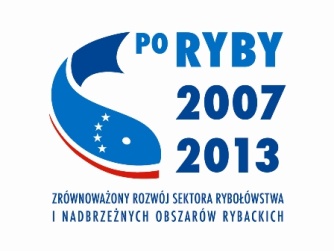 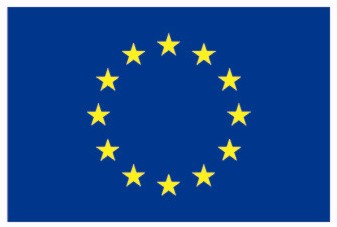 ……………………………………, dnia …………2014 r.							/Miejscowość i data sporządzenia oferty/FORMULARZ OFERTOWYNazwa Wykonawcy........................................................................................................Siedziba Wykonawcy ....................................................................................................Województwo ………………………………………………………………………………….Adres do korespondencji…………………………………………………………….............NIP.................................................................................................................................REGON..........................................................................................................................Nr telefonu.....................................................................................................................Nr faksu…………………………………………………………………………………………e-mail …………………………………………………………………………………………..W związku z zapytaniem ofertowym dotyczącym „Wykonania i montażu pięciu punktów obsługi turysty” w ramach zadania inwestycyjnego pn. „Ruszaj łowickim szlakiem rowerem i kajakiem – rozwój infrastruktury turystycznej” składam ofertę 
o następującej treści:Oferuję wykonanie zamówienia w zakresie objętym zapytaniem ofertowym 
w następujący sposób:Cena ofertowa brutto..............................................................................................zł słownie: .........................................................................................................złotychw tym podatek VAT ........... %  tj. ......................................................................... zł słownie .........................................................................................................złotychCena ofertowa netto ............................................................................................ złSłownie .......................................................................................................  złotychNa przedmiot zamówienia udzielam gwarancji: ……………………………………….Zobowiązuję się wykonać całość zamówienia w terminie ……………………………Oświadczam, że zapoznałem się z treścią zapytania ofertowego, nie wnoszę 
do niego zastrzeżeń oraz uzyskałem informacje niezbędne do przygotowania oferty.Oświadczam, że dysponuję niezbędnym sprzętem technicznym służącym 
do realizacji przedmiotowego zamówienia.Oświadczam, że akceptuję warunki umowy określone w załączniku nr 3 
do zapytania ofertowego i jeśli moja oferta zostanie wybrana, zobowiązuję się
do zawarcia umowy w miejscu i terminie wyznaczonym przez Zamawiającego.7.   Osoby do kontaktów z Zamawiającym:      Osoba/osoby do kontaktów z Zamawiającym odpowiedzialne za wykonanie zobowiązań umowy:..................................................... tel. kontaktowy…………….., faks: ……………. 							……………………………………………….							       /Imię i nazwisko, podpis i pieczęć osoby/osób							uprawnionych do występowania w imieniu Wykonawcy/……………………………………….                      /Pieczęć firmowa/